====================================================================РЕШЕНИЕО внесении изменений в решение Совета сельского поселения Бурибаевский  сельсовет муниципального района Хайбуллинский районРеспублики Башкортостан от 29 ноября 2017 года № Р-21/81 «Об установлении налога на имущество физических лиц»В соответствии с Федеральным законом от 6 октября 2003 года № 131-ФЗ «Об общих принципах организации местного самоуправления в Российской Федерации», Федерального закона от 3 августа 2018 года № 334-ФЗ «О внесении изменений в статью 52 части первой и часть вторую Налогового кодекса Российской Федерации», руководствуясь статьей 17 Устава Сельского поселения Бурибаевский сельсовет муниципального района Хайбуллинский район Республики Башкортостан, Совет сельского поселения Бурибаевский сельсовет муниципального района Хайбуллинский район Республики Башкортостан решил:1. Внести в решение Совета сельского поселения Бурибаевский сельсовет муниципального района Хайбуллинский район Республики Башкортостан от 29 ноября 2017 года № Р-21/81 «Об установлении налога на имущество физических лиц» следующее изменение:1.1 в подпункте 2.1 пункта 2:а) абзац второй изложить в следующей редакции: «жилых домов, частей жилых домов»;б) абзац третий изложить в следующей редакции: «квартир, частей квартир, комнат»;в)  абзац шестой изложить в следующей редакции: «гаражей и машино-мест, в том числе расположенных в объектах налогообложения, указанных в подпункте 2.2 настоящего пункта». 2. Обнародовать настоящее решение путем размещения на информационных стендах и на официальном сайте сельского поселения Бурибаевский  сельсовет муниципального района Хайбуллинский район Республики Башкортостан в сети «Интернет».3. Настоящее решение распространяется на правоотношения, связанные с исчислением налога на имущество физических лиц с 1 января 2017 года.Глава сельского поселения Бурибаевский  сельсоветмуниципального района Хайбуллинский районРеспублики Башкортостан                                                              Э.И.Андреева с.Бурибай30 апреля 2019 г.№ Р-31/122Башҡортостан РеспубликаһыХәйбулла районымуниципаль районы Бүребай ауыл Советыауыл биләмәһе советы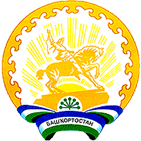 Совет селького поселенияБурибаевский  сельсоветмуниципального районаХайбуллинский районРеспублики Башкортостан